ContentsImportant Notes	5Overview	5Clinical Risk Management	6Authentication	6dm+d Code System Detail	6Multiple Code Systems	7Inactive Codes	8dm+d Codes and Names/Descriptions	8dm+d Properties	9Navigating dm+d (parent; child)	9dm+d Release Notes	10Ingredient Data – sub-properties	10BNF, ATC and DDD data	11dm+d ConceptMaps	12dm+d Historic Code Mapping	12dm+d / GTIN mapping data	13Querying dm+d data	14Known Issues	14Frequently Asked Questions (FAQ)	16Lookup codes are “0001” in XML files, but “1” in the Terminology Server.	16Is the Terminology Server going to supersede the dm+d XML data files?	16The ingredient data is not returned in alphabetical order.	16When returning a value set query, designation information is not returned.	16APPENDIX 1 – dm+d “sub” Code Systems URLs	17APPENDIX 2 – Properties by dm+d Class Concepts	18APPENDIX 3 – dm+d to GTIN ConceptMaps fields	39Querying AMPP identifier	39Querying GTIN code	39APPENDIX 4 – dm+d 5 box data model	41APPENDIX 5 – dm+d Historic Code Concept Map fields	43Forward Search – Unknown Code to Identify Current Code	43Reverse Search – Current Code to Identify All Current and Previous Codes	43Returned Data	44Important NotesIngredient Strength: prior to April 2022 ingredient strength was not available for multi-ingredient drugs. After the release of Ingredient Strength information, in April 2022, the structure of the ingredient data recorded against VMP (active ingredients), and AMP (excipients) changed. See Ingredient Data – sub-properties section for more information about the ingredient structure.GTIN: GTIN (barcode) data became available in April 2022. See dm+d / GTIN mapping data section for further information about GTIN data.dm+d Release Notes: In April 2022, links to the dm+d release notes were made available. See dm+d Release Notes section for further information.dm+d Historic Code Data: In February 2023, the newly released dm+d Historic code data was made available on the Terminology Server. See dm+d Historic Code Mapping section for further information.dm+d TF and TFG: In February 2023 the grouper codes for Trade Family (TF) and Trade Family Group (TFG) were added without any TF or TFG data. It is expected the TF and TFG data will be available in 2025 when it is released in dm+d.dm+d BNF, ATC and DDD data: In June 2024 dm+d links to BNF codes, Anatomical Therapeutic Chemical (ATC) classification codes and Daily Defined Doses (DDD) were made available on the Terminology Server. See BNF, ATC and DDD data section for further information.When releasing the new functionality above, it will be published with the latest version of dm+d. The historic data (7 weeks’ worth) will not be updated. Thus, for all available versions of dm+d on the terminology server to have the above functionality will take 7 weeks from the initial publication.OverviewThis document is aimed at both technical and non-technical users of dm+d data and should be read before attempting to query dm+d data in the Terminology Server. It is assumed that readers will have some basic knowledge of the following:dm+d data and structure is understood, further information on dm+d; such as documentation, browser and webinars are available on the NHS BSA websiteAn understanding of FHIR messaging and resourcesDictionary of medicines and devices (dm+d) data is available for download from TRUD. Throughout this document, the dm+d data on TRUD will be referred to as the dm+d XML data files. Initially, the dm+d XML data files will be the single source of truth; this means that the Terminology Server will not be loaded with the latest dm+d data until it is released on TRUD. There will be a short delay (approximately 1 hour) from when the dm+d XML files are released on TRUD (normally Monday morning) to when it is available in the terminology server. In the future this may change. The dm+d data in the Terminology Server replicates the dm+d XML files as closely as possible. The dm+d XML files are not in SNOMED CT RF2 format, therefore on the Terminology Server the dm+d structure is very different from SNOMED CT UK Edition (which includes UK Drug Extension Data). Expression Constraint Language (ECL) queries cannot be run against the dm+d code system due to the structure differences. Link to technical specification of dm+d XML files.There are significant differences between dm+d and SNOMED CT UK Drug Extension (follow this link to watch a video about the differences), as a result, these two terminologies must be loaded as separate FHIR Terminology Code Systems. The code system identifier for dm+d is https://dmd.nhs.uk. This also affects the sharing of information with FHIR messaging as from UK Core (FHIR R4) in the UK. When a dm+d code is sent, using FHIR messaging, it must be identified with a system of https://dmd.nhs.uk.The dm+d code system URL (https://dmd.nhs.uk) is planned to be a resolvable web page that will give further useful information about dm+d. There is no confirmed completion date for this work.In a FHIR Terminology Server a Code System is the container for a version of a terminology or classification (link to further information about Code Systems). SNOMED CT; ICD10; OPCS4; dm+d; etc are all in separate Code Systems.Clinical Risk ManagementIt is expected that all system suppliers comply with Clinical Risk Management Standards DCB0126 and DCB0160. Suppliers are responsible for carrying out their own testing on the use and ingestion of dm+d data into their products. Please ensure system suppliers comply with these requirements.AuthenticationTo get access to the dm+d code systems on the Terminology Server systems are required to authenticate using OAuth2.0. OAuth2.0 is a common technical standard for authenticating over the internet and further detail is available on the internet.Further information on how to access dm+d data is available on the NHS England Terminology Server Web Pages (particularly useful are the quick start for beginners and the quick start for developers’ pages). There are two options: a user account (email address) or a System-to-System account (client id and secret). When an authenticated user account accesses dm+d, it is standard OAuth practice that the access tokens are valid for a short period of time e.g. 15 minutes, after which re-authentication is required. Using Shrimp browser and Postman may require manual re-authentication. Alternatively, when implemented directly in an application the re-authentication can be done seamlessly without the user knowing.dm+d Code System DetailThe dm+d Code System can be viewed as a big bucket containing the dm+d data, so generic searches will be performed over all dm+d class concepts (VTM; VMP; AMP; Ingredients, Form, Route, etc). To be able to distinguish which dm+d concept class a code belongs to, additional codes have been added to the dm+d Code System to support the grouping of dm+d data. The table below shows the code and description of these grouping codes. This table also shows the core concepts in the main dm+d Code System, there are “sub” dm+d Code Systems which is explained in the Multiple Code Systems section. The codes in the table below are in the dm+d Code System, but these codes do not exist (and will never exist) in the dm+d XML data files. These codes exist purely to group data in the dm+d Code System on the Terminology Server.Note: the dm+d code is the parent code under which all dm+d codes can be found, and as a result is the only code that does not have any parents. All the dm+d concepts will have a parent of the relevant grouping code in the table above.Multiple Code SystemsSome dm+d lookup codes (Ingredient, Form, Route, Unit of Measure and Supplier) have SNOMED CT codes assigned to them. These dm+d codes have been included in the dm+d main code system (https://dmd.nhs.uk), as there will never be any duplication of codes these can exist in the same dm+d Code System.dm+d has local lookup data (data from the dm+d lookup XML data file) which use the same codes (e.g. 1, 2, etc.) which mean different things dependant on the lookup category they exist in. Most of the lookup codes start at the code 1 and work up to 2, 3, and so on. Due to the duplicate identifiers, particularly 1, they each need to reside in their own code system so that there is no duplication of codes. Therefore, there are several additional “sub” code systems for the dm+d lookup data.The Terminology Server will see the “sub” Code Systems as separate terminologies, however the URL identifiers for the dm+d “sub” Code Systems all start with the dm+d system URL of https://dmd.nhs.uk/{subCodeSystemTag} making it clear that they are all part of the same overall dm+d Code System. The {subCodeSystemTag} has been taken from the dm+d XML files. See APPENDIX 1 – dm+d “sub” Code Systems URLs.Inactive CodesSince the introduction of the dm+d History Codes (see dm+d Historic Code Mapping) some dm+d codes are now flagged with the Terminology Server “inactive” property set to true.All dm+d data from the XML files have an “inactive” property of false, including the dm+d INVALID concepts which will have an “INVALID” property with a value equal to one.The inactive flag set to true shows that the code is no longer a current code in the dm+d XML files but is either a previous or “lost” code. These codes will have their display text set to be the same as the code. This shows clearly that the code should not be used to describe a drug, but should be looked up in the history data.When querying current dm+d data, for example to populate a picking list, users would want to exclude any dm+d concepts that have the FHIR “inactive” property set to true. This can be done by using the ValueSet URL parameter of ActiveOnly set to true (activeOnly=true). Note, for this example all INVALID dm+d concepts would also need to be excluded from the query.When searching dm+d with a use case where inactive codes are required to be searched, for example a dm+d code is received from another system and it is not known if it is a current or previous code, then set the ActiveOnly URL parameter to false (activeOnly=false). Alternatively use the CodeSystem/$lookup functionality to search for a specific code, this will return active and inactive dm+d concepts.dm+d Codes and Names/DescriptionsThe main data returned by the Terminology Server is:“system”: the code system the data is coming from.“code”: the code being returned.“display”: the name / description / preferred term that describes the code.In the dm+d XML files the dm+d code or the identifier in each table was the primary key in each table. In the terminology server this dm+d code is held as the code for each item. The display field is the Name (NM) field against a dm+d class concept, except where a description (DESC) field exists.If there is an abbreviated term (ABBREVNM) then this will appear as a synonym, and both are available to search using the “filter” parameter functionality. Synonyms are returned as FHIR designations, to include other designations on the response from the terminology server use the includeDesignations parameter.includeDesignations=truedm+d PropertiesThe additional dm+d data is available from the Terminology Server as properties. “Properties” is used because the FHIR messages return the additional information against a dm+d class concept (VTM; VMP; AMP; etc) as properties.The properties have the same identifier as the tags in the dm+d XML files, this is for consistency with the dm+d XML files and the related documentation (see dm+d XML files technical specification). The loading of dm+d data into the Terminology Server has flattened the dm+d data and where possible, all data has been associated with the relevant dm+d class concepts (groupers: VTM; VMP; etc.). Details of which properties are assigned to which class concepts are available in APPENDIX 2 – Properties by dm+d Class Concepts.Properties only exist in the Terminology Server if data is present. In the dm+d XML files where a concept is valid the INVALID flag will be set to NULL. In the Terminology Server the INVALID property will not exist against valid dm+d concepts, but the INVALID property will exist with the value of 1 for INVALID concepts.IMPORTANT NOTE:The current active code for a dm+d class concept is now “code” and not VTMID; VPID; APID; etc.The ontology form route against the VMP concept has a different property name because it used the same XML tag (FORMCD) as the tag used to define the VMP’s actual form. FORMCD continues to represent the actual form of the VMP, and the ontology form route code is now changed from FORMCD to ONTFORMCD.When retrieving a specific code using CodeSystem/$lookup the dm+d data is returned as a FHIR Parameters resource. The dm+d properties will be returned in a parameter with a name of “property” and the parts of the property define the type of property (NM; BS_SUBID; SUPPCD; etc.) and the actual value of the property. The value of the property is returned in two formats. One with a name of “value” and another with a name that looks like name “value<FHIR data type>” (e.g. valueString or valueCoding). Our understanding is that the name of the format “value<FHIR data type> is deprecated and that developers should use the format where the name is “value”.See APPENDIX 2 – Properties by dm+d Class Concepts for further detail.Navigating dm+d (parent; child)The “parent” and “child” properties are probably the 2 most important properties as they facilitate the navigation of the dm+d 5 box data model hierarchy (see APPENDIX 4 – dm+d 5 box data model for an example diagram). It is assumed that the dm+d 5 box data model is understood.“Parent” property has two uses:To identify the type of dm+d class concept e.g. VTM; VMP; AMP; VMPP; AMPP; Ingredient; Form; Route; Supplier and Unit of Measure.To allow the navigation of the dm+d 5 box data model hierarchy. For example: a VMP concept will have a parent link to the VTM concept if one exists. An AMPP concept will have a parent link to the AMP concept and VMPP concept.“Child” property is used to identify those dm+d concepts associated with the selected concept. For example, a VTM concept will have zero, one or more VMP concept identifiers against the child property, a VMP concept will have one or more AMP concept identifiers and one or more VMPP concept identifiers against the child property.dm+d Release NotesThe dm+d release note URLs are linked to the root concept of the dm+d Code System, with a planned release of this functionality in April 2022. Prior to April 2022, the release notes will be available on the NHS BSA website. Prior to January 2022, the release notes were only available from the dm+d XML file download from TRUD.Two properties are assigned to the root dm+d concept that will hold URLs to the relevant release notes (dm+d and GTIN).The dm+d root node has a code of “dm+d” and has display text of “Dictionary of medicines and devices (dm+d)”.The properties have a code of:dmdReleaseNote: property that holds the URL to the dm+d release note.GTINReleaseNote: property that holds the URL to the GTIN release note.Important Note:The NHS BSA loads the release notes on to their web site manually on a Monday morning or the day after a bank holiday(s). There may be a delay between the dm+d data being available in the Terminology Server and the release notes being available on the NHS BSA web site. If it is urgent to get the release notes, they are available on the TRUD website by downloading the dm+d XML files.Ingredient Data – sub-propertiesIn April 2022 the structure of the dm+d data changed to allow the clinically safe representation of the ingredient data in the dm+d code system. This affected the ingredient data returned when selecting a VMP (active ingredients) and AMP (excipient).Note: As of 24th October 2022, dm+d release, the AMP interesting excipient ingredients are no longer populated and therefore cannot be represented in the Terminology Server.To ensure the active ingredient data was clinically safe to be consumed by systems, the ingredient data had to be grouped together with each ingredient having its individual strength information associated.For VMPs each active ingredient strength will be held under a single property with the code of “VPI”, same as the XML tag for grouping ingredient strength data in the XML files. The ingredient detail will be captured in this property as sub-properties. For VMPs with multiple active ingredients multiple “VPI” properties will exist, one “VPI” property for each active ingredient. See APPENDIX 2 – Properties by dm+d Class Concepts for the sub-properties that make up the active ingredient strength detail, they are highlighted in blue.The VMP and AMP sub-properties act like the other dm+d properties and can be queried in the same way (e.g. searching for VMPs that contain a specific ingredient).The structure of dm+d in the Terminology Server causes limitations when querying ingredient data. Some examples where limitations might occur are:If a query is required to return all dm+d VMP concepts that contain an active ingredient and only that ingredient it cannot be done using ingredient in the Terminology Server. For example, a query can be specified to return all VMPs that contain paracetamol as an active ingredient. This search would return VMP concepts with a single active ingredient of paracetamol, but also all multi-ingredient VMPs that had an ingredient of paracetamol. If this method was required, all VMP concepts would need to be returned and further filtering applied by the local code. The best method of doing this query would be with VTMs as each VTM means that the drugs associated to it contain only those active ingredients.Retrieve a specific strength of the ingredient, for example searching for drugs that contain the active ingredient of exactly 500mg of Amoxicillin. This would work for drugs with single active ingredients. However, for multiple active ingredient a record would be returned if Amoxicillin was one of the active ingredients and one of the other active ingredients had a strength numerator of 500 and another active ingredient with a strength numerator unit of measure of milligram. The best method of doing this kind of query would be to retrieve all drugs with an active ingredient of Amoxicillin and apply further filtering by the local code.BNF, ATC and DDD dataIn June 2024 BNF, ATC and DDD data were added to the dm+d data in the NHS England Terminology Server. This data has been part of the dm+d Supplementary (Bonus) data, which was out of scope when the original dm+d data was added to the Terminology Server. Since the dm+d data was enhanced and additional data was added to the dm+d Supplementary file (e.g. historic code mapping) it was decided to release BNF, ATC and DDD data.The DDD data is made up of two properties a decimal value (DDD) and a unit of measure (DDD_UOMCD), which links to the dm+d unit of measure codes.The following properties have been added to VMPs to hold the data, see APPENDIX 2 – Properties by dm+d Class Concepts:BNFATCDDDDDD_UOMCDAfter 4th April 2022 the dm+d XML files no longer contained BNF codes against AMPs. If this data is published again then AMPs may get a BNF property, if a BNF code is linked to an AMP.dm+d ConceptMapsThe Terminology Server ConceptMaps are used to map codes from one code system to the same code system or to a different code system. dm+d has 2 ConceptMaps which are:dm+d previous codes to dm+d current code (dm+d historic code mapping)dm+d AMPP codes to GTIN codes (barcodes).The Terminology Server supports the searching of one code at a time against a concept map. The Terminology Server also supports the FHIR standard of bundling multiple requests together in one request, this can be used when query multiple codes against a ConceptMap.It is worth noting that ConceptMap structures are not normative in the FHIR specification. The Terminology Server is currently returning data in FHIR R4, but future versions of FHIR may cause breaking changes.dm+d Historic Code Mappingdm+d on occasions changes codes against its concepts. Old codes are referred to as “Previous” codes and the current code is referred to as the “Current” code. dm+d Historic Data File Guide gives detailed information about dm+d historic data.dm+d Historic Code Data was added to the terminology server on 27th February 2023 and is stored in the Terminology Server as a concept map identified by the URL https://dmd.nhs.uk/conceptmap/history. So that the Terminology Server knows which concept map is being search it is very strongly recommended to specify the URL of the concept map.url=https://dmd.nhs.uk/conceptmap/history The main use case for dm+d Historic Code Data is searching for a dm+d code to find out what the current dm+d code is. The dm+d Historic Concept Map was built with this use case in mind, that is the Previous codes Map on to the Current code. When doing a FHIR ConceptMap forward search on the dm+d Historic Code Mapping, the user is supplying a previous dm+d code to identify what the current code is. The current code and description will be returned along with when the dates when the previous code (the one being searched for) was the active code. If no end date exists, then the previous code supplied is the current code.When doing a FHIR ConceptMap reverse search, the user is supplying the current dm+d code and all previous codes will be returned, along with the start and end date when the previous codes were active. If a code does not have an end date, then it is the current code.The mapping is from the dm+d code system to the dm+d code system, this means the source and target code systems are both dm+d (https://dmd.nhs.uk).When querying concept maps, the additional fields (start and end date) cannot be searched.Further detail on querying the dm+d Historic Concept Map can be found in APPENDIX 5 – dm+d Historic Code Concept Map fields.Only dm+d codes that are susceptible to change (VTM, VMP, Ingredients, Form, Route, Supplier and Units of Measure) are in the Historic data. The other codes (AMP, VMPP, AMPP, etc.) are not included as their codes will never change.Current dm+d data, that is the data from the core dm+d XML files will have a FHIR inactive property of false. This includes dm+d INVALID concepts that will have an INVALID property with a value of 1. Previous codes, those codes that are not current dm+d codes, will have FHIR inactive property of true, and a display text set to be the same as the code, this shows that the code should not be used to represent a drug. To identify what the drug was, the history data should be used.dm+d / GTIN mapping dataThe dm+d to GTIN (barcode) mapping data available in the dm+d XML files, maps dm+d AMPP identifiers to GTIN codes along with start date and end date of when the code is valid. If no end date is given the mapping is currently active.The dm+d to GTIN mapping data was added to the Terminology Server in April 2022. The mapping between codes is returned by querying the Terminology Server’s ConceptMap.Further information about the fields returned when querying codes is available in APPENDIX 3 – dm+d to GTIN ConceptMaps fields.When searching dm+d / GTIN concept map the mapping will work both ways, that is search by AMPP identifiers to get a zero to many GTIN code matches and conversely search by a GTIN code to identify a zero-to-many AMPP identifier matches.It is not best practice that one GTIN code may link to more than one AMPP, but the dm+d data replicates what happens in the real world.Additional fields (start date, end date and mapping status) cannot be queried using the Terminology Server’s ConceptMap. If a use case is required to search by any of these fields the relevant fields would need to be returned and filtered in the local code.The mapping status field returns “active” (no end date) or “retired” (end date exists). This field is calculated when the data is loaded into the Terminology Server.When specifying a code being search the Terminology server needs to know the system (code system) of the code being searched.dm+d system URL: https://dmd.nhs.ukGTIN system URL: https://www.gs1.org/gtinIt is strongly recommended that when querying the ConceptMap to include the URL of the concept map being queried, this ensures that the correct results will always be returned. The URL for the dm+d / GTIN map is: https://dmd.nhs.uk/conceptmap/gtin.url=https://dmd.nhs.uk/conceptmap/gtin Querying dm+d dataThere is a Github of example Terminology Server calls. This link is specific to dm+d example RESTful http requests.Here is a link to a video that introduces querying the Terminology Server against the dm+d code system using the example of picking list: dictionary of medicines and devices (dm+d) - NHS England Digital.Known IssuesDuplication of five codes: Back in 2006 five dm+d codes were duplicated across VTM; AMP; VMPP and AMPP class concepts. These five duplicated codes (10 concepts in all) were valid for a week before they were all made INVALID. Due to the FHIR Terminology Server not allowing the duplication of codes in a code system, the five VTM codes do not exist in the Terminology Server but do exist in the dm+d XML data. The codes are listed by dm+d class concepts below. The decision to not include these concepts has been clinically reviewed and the risk was felt to be low.When the historic data was added in February 2023 the VTM data listed below was removed because the VTMs do not exist on the Terminology Server.VTM:VMPs:NoneAMP:VMPP:AMPP:Duplication of one code (one concept still VALID): In 2006 the highlighted code below was duplicated. The AMP is INVALID and the Unit of Measure is set as the previous code, but the unit of measure is still a VALID concept. This has the side effect of when searching dm+d for the highlighted code the AMP will be returned and if searching the history data the unit of measure will be returned. It was assessed that how dm+d was being used at the time (2006) that it is highly unlikely the unit of measure previous code (duplicated code) will be present in any systems. The previous code from the Unit of Measure data and the history data will be deleted. Along with this documentation this should mitigate any issues.AMP:Unit Of Measure:Frequently Asked Questions (FAQ)Lookup codes are “0001” in XML files, but “1” in the Terminology Server.The data is loaded into the Terminology Server using the XSD files supplied along with the dm+d XML data files. It is these XSD files that specifies these codes to be integers. In summary the data is loaded into the Terminology Server using the standard XSD files that are released along with dm+d XML data, therefore it is following the specified standards.Is the Terminology Server going to supersede the dm+d XML data files?The dm+d XML data files will remain the primary source of dm+d for the foreseeable future. There is no plan to get rid of the dm+d XML files as these are used to populate the Terminology Server. However, NHS England cannot exclude the possibility that the dm+d XML files will not be superseded by something else in the future. To deprecate the dm+d XML files would require retooling within NHS England. NHS England also supports implementers of dm+d, so there would be a long period of consultation with users of dm+d data before deprecating the dm+d XML data files.The ingredient data is not returned in alphabetical order.The order the API returns the ingredient data is not significant. Sorting of the returned data is a use case specific function and is the role of the user interface to present the data in the order required to meet the user requirements.When returning a value set query, designation information is not returned.When data is returned as a value set, the designation detail is NOT returned by default. To get the designation detail to be returned as part of value set the following parameter will need to be included in the request call:includeDesignations=trueAPPENDIX 1 – dm+d “sub” Code Systems URLsAPPENDIX 2 – Properties by dm+d Class ConceptsIt is assumed that dm+d concept classes VTM; VMP; AMP; Ingredient; Supplier etc. are all understood.Note for all dm+d concepts:Code will always be the primary key for the concept.Display will always be the dm+d name field (NM), except where a description field exists (DESC)Where an abbreviated name (ABBREVNM) exists, it will appear as a synonym.To identify the dm+d class use the parent property.dm+d Root Node (code: dm+d):VTM Properties:VMP Properties:VMP Important Notes:The active ingredients are stored as sub-properties because the ingredient and its relevant strength must be grouped together to be clinically safe. In the table below the Ingredient Strength information is highlighted in blue. The ingredient strength information will be contained in a single property with a code of “VPI”. There will be sub-properties within this property which identify the different fields / code that make up the active ingredient strength.AMP Properties:AMP Important Notes:Interesting excipients are no longer released in the dm+d XML data files (as of 24th October 2022 dm+d release), therefore the ISID data is no longer populated for AMPs.VMPP Properties:AMPP Properties:AMPP Important Notes:The Nurse Extended formulary ENURSE_F was discontinued in April 2006 and will not be available on the Terminology Server.Limited stability (LTD_STAB): the drug tariff no longer identifies products for this purpose, and they are no longer populated.Ingredient Properties:Supplier Properties:Unit of Measure Properties:Route Properties:Form Properties:APPENDIX 3 – dm+d to GTIN ConceptMaps fieldsWhen querying the ConceptMap, a search can be by the dm+d identifier or the GTIN code. The most common use case is likely to be the GTIN code after a barcode has been scanned. When querying by a code (AMPP or GTIN) this code is not returned in the response because it is known and being supplied in the query.Querying AMPP identifierURL to query an AMPP identifier.{{endPoint}}/ConceptMap/$translate?url=https://dmd.nhs.uk/conceptmap/gtin&system=https://dmd.nhs.uk&code={{AMPP Id}}Summary or URL parameters:{{endpoint}}: is the endpoint for the Terminology Server, the UK instance is: https://ontology.nhs.uk/production1/fhir/ConceptMap/$translate: tells the server the request is to search the code mappingsurl=https://dmd.nhs.uk/conceptmap/gtin: defines the specific concept map the data is being retrieved from. If no concept map version is given the data will be retrieved from the latest version on the Terminology Server.system=https://dmd.nhs.uk: specifies the code system (terminology) of the code, in this example the code is for the dm+d code system.code={{AMPP Id}}: specifies the code being searched for, in this instance it is a dm+d AMPP identifier.Querying GTIN codeBecause the mapping is released as part of the dm+d XML files the codes are mapped from dm+d AMPP identifiers to GTIN codes. When querying a GTIN code a flag is required to show the server the mapping is being performed in the reverse direction.{{endPoint}}/ConceptMap/$translate?url=https://dmd.nhs.uk/conceptmap/gtin&system=https://www.gs1.org/gtin&code={{GTIN code}}&reverse=trueSummary or URL parameters:{{endpoint}}: is the endpoint for the Terminology Server, the UK instance is: https://ontology.nhs.uk/production1/fhir/ConceptMap/$translate: tells the server the request is to search the code mappingsurl=https://dmd.nhs.uk/conceptmap/gtin: defines the specific concept map the data is being retrieved from. If no concept map version is given the data will be retrieved from the latest version on the Terminology Server.system=https://www.gs1.org/gtin: specifies the code system (terminology) of the code, in this example the code is for the GS1 GTIN code system.code={{GTIN code}}: specifies the code being searched for, in this instance it is a GS1 GTIN code.reverse=true: lets the concept map query know that the mapping is being searched in the reverse direction, that is search by a GTIN code and returning dm+d AMPP identifiers.The parameter fields returned are:The “match” parameter is made up of the following parts:APPENDIX 4 – dm+d 5 box data model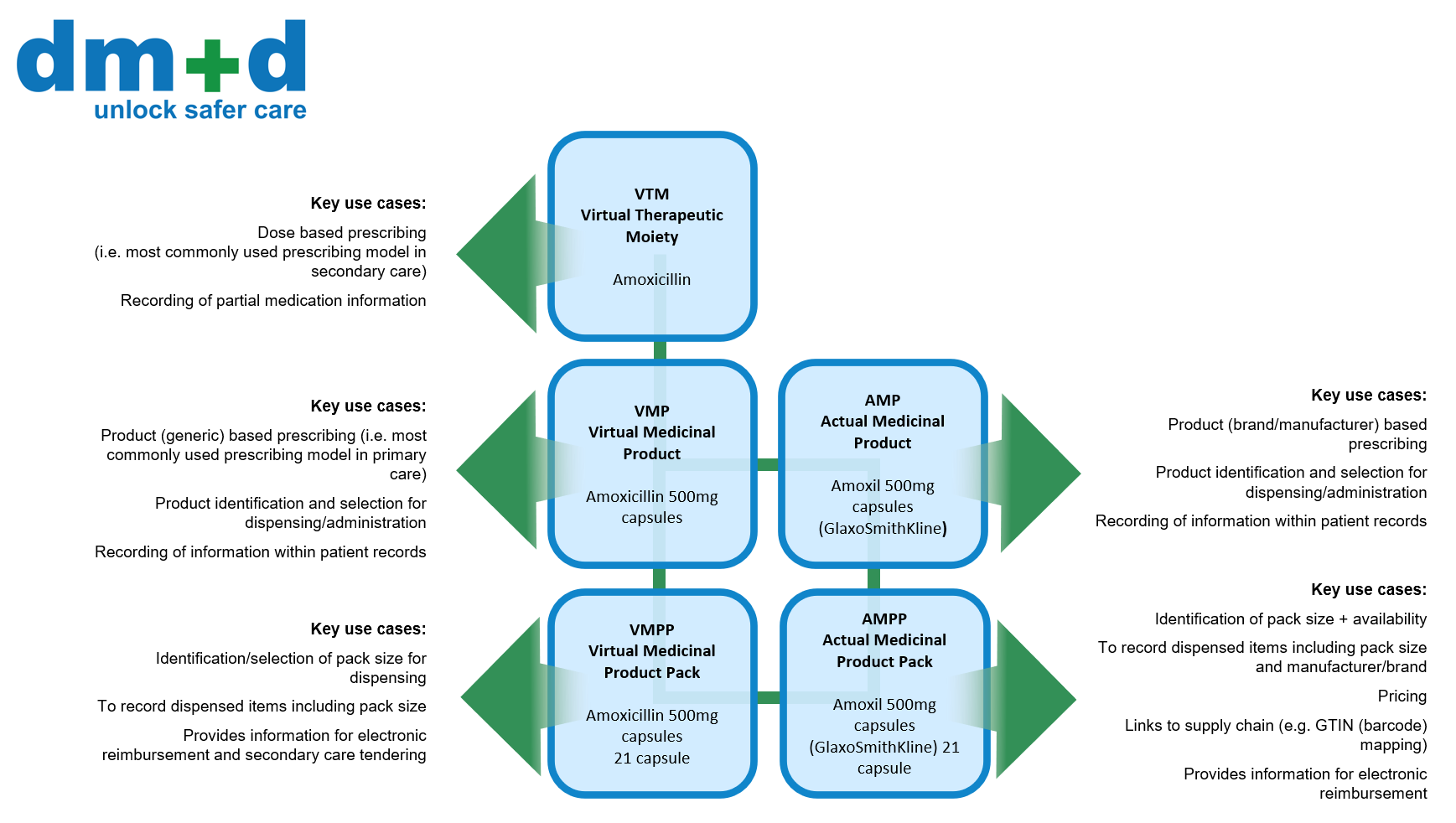 APPENDIX 5 – dm+d Historic Code Concept Map fieldsOnly dm+d codes that are susceptible to change (VTM, VMP, Ingredients, Form, Route, Supplier and Units of Measure) are in the Historic data. The other codes (AMP, VMPP, AMPP, etc.) are not included as their codes will never change.The dm+d Historic Code concept map can be queried either forward or reverse.FORWARD: This is where an unknown code is being searched to see identify what the current code is. The unknown code might be a previous or a current code.REVERSE: This is where a known current code is being searched to identify what all the current and previous codes are.Out of scope: when querying any of the following no data will be returned.SNOMED codes that have never been used in dm+d.SNOMED codes used as AMP, VMPP, AMPP.Non-SNOMED codes.Forward Search – Unknown Code to Identify Current CodeURL to query an unknown code (maybe a current or previous code) to identify the current dm+d code.{{endPoint}}/ConceptMap/$translate?url=https://dmd.nhs.uk/conceptmap/history&system=https://dmd.nhs.uk&code={{Unknown Code}}Summary or URL parameters:{{endpoint}}: is the endpoint for the Terminology Server, the UK instance is: https://ontology.nhs.uk/production1/fhir/ConceptMap/$translate: tells the server the request is to search the code mappingsurl=https://dmd.nhs.uk/conceptmap/history: defines the specific concept map the data is being retrieved from. If no concept map version is given the data will be retrieved from the latest version on the Terminology Server.system=https://dmd.nhs.uk: specifies the code system (terminology) of the code, in this example the code is for the dm+d code system.code={{Unknown Code}}: specifies the code being searched, the unknown code might be a current or previous code.Reverse Search – Current Code to Identify All Current and Previous CodesURL to query a current code to return all current and previous codes.{{endPoint}}/ConceptMap/$translate?url=https://dmd.nhs.uk/conceptmap/history&system=https://dmd.nhs.uk&code={{CurrentCode}}&reverse=trueSummary or URL parameters:{{endpoint}}: is the endpoint for the Terminology Server, the UK instance is: https://ontology.nhs.uk/production1/fhir/ConceptMap/$translate: tells the server the request is to search the code mappingsurl=https://dmd.nhs.uk/conceptmap/history: defines the specific concept map the data is being retrieved from. If no concept map version is given the data will be retrieved from the latest version on the Terminology Server.system=https://dmd.nhs.uk: specifies the code system (terminology) of the code, in this example the code is for the dm+d code system.code={{CurrentCode}}: specifies the code being searched and must be a current code.reverse=true: lets the concept map query know that the mapping is being searched in the reverse direction, that is search by a current code and returning all current and previous codes for the current code.Returned DataThe data is returned as a FHIR Parameters resource.The parameter fields returned are:The “match” parameter is made up of the following parts:Document filename:dm+d Code System Structure.docxdm+d Code System Structure.docxdm+d Code System Structure.docxProject / ProgrammeDigital and Interoperable MedicinesProjectUK Medicines TerminologyDocument ReferenceGuideGuideGuideStatusOwnerJo GouldingVersionAuthorBill LushVersion issue dateCodeDescriptionParent codedm+dDictionary of medicines and devices (dm+d)VTMVirtual Therapeutic Moietydm+dVMPVirtual Medicinal Productdm+dAMPActual Medicinal Productdm+dVMPPVirtual Medicinal Product Packdm+dAMPPActual Medicinal Product Packdm+dFORMFormdm+dROUTERoutedm+dINGREDIENTIngredientdm+dSUPPLIERSupplierdm+dUOMUnit of Measuredm+dTFTrade Familydm+dTFGTrade Family Groupdm+dVTMIDNMINVALID9854411000001103Medium chain triglycerides - invalid19854511000001104Calcium + Magnesium19854611000001100Ichthammol + Zinc19854711000001109Amiloride + Cyclopenthiazide - invalid19854911000001106Meglumine amidotrizoate + Sodium amidotrizoate - invalid1APIDDESCINVALID9854511000001104Gel-X tablets (Oakmed Ltd)1VPPIDNMINVALID9854611000001100Ostomy discharge solidifying agents 140 tablet19854911000001106International normalised ratio testing strips 24 strip1APPIDNMINVALID9854411000001103Smartflow drainable night drainage bag NB2 2litre, 120cm tube (Manfred Sauer UK Ltd) 10 device19854711000001109Gel-X tablets (Oakmed Ltd) 140 tablet1APIDDESCINVALID10204911000001107FreeStyle two-piece ostomy system flange F2F429 45mm flange, 29mm stoma (Welland Medical Ltd)1 CDDESCCDPREVCDDT10368211000001101component102049110000011072006-06-06CodeSystem URLDescriptionhttps://dmd.nhs.uk/COMBINATION_PACK_INDCode descriptions for AMPP/VMPP combination indicatorhttps://dmd.nhs.uk/COMBINATION_PROD_INDCode descriptions for AMP/VMP combination indicatorhttps://dmd.nhs.uk/BASIS_OF_NAMECode descriptions for VMP name basishttps://dmd.nhs.uk/NAMECHANGE_REASONCode descriptions for VMP name change reasonhttps://dmd.nhs.uk/VIRTUAL_PRODUCT_PRES_STATUSCode descriptions for VMP prescribing statushttps://dmd.nhs.uk/CONTROL_DRUG_CATEGORYCode descriptions for controlled drug categoryhttps://dmd.nhs.uk/LICENSING_AUTHORITYCode descriptions for licensing authorityhttps://dmd.nhs.uk/ONT_FORM_ROUTECode descriptions for ontology form route (VMP Form & Route) combinationshttps://dmd.nhs.uk/DT_PAYMENT_CATEGORYCode descriptions for Drug Tariff categorieshttps://dmd.nhs.uk/FLAVOURCode descriptions for flavourshttps://dmd.nhs.uk/COLOURCode descriptions for colourshttps://dmd.nhs.uk/BASIS_OF_STRNTHCode descriptions for basis of strengthhttps://dmd.nhs.uk/REIMBURSEMENT_STATUSCode descriptions for reimbursement statushttps://dmd.nhs.uk/SPEC_CONTCode descriptions for special container indicatorhttps://dmd.nhs.uk/DNDCode descriptions for Discount Not Deducted indicatorhttps://dmd.nhs.uk/VIRTUAL_PRODUCT_NON_AVAILVMP non availability of VMP status codeshttps://dmd.nhs.uk/DISCONTINUED_INDCode descriptions for discontinued indicatorhttps://dmd.nhs.uk/DF_INDICATORCode descriptions for Dose form indicatorhttps://dmd.nhs.uk/PRICE_BASISCode descriptions for basis of AMPP pricehttps://dmd.nhs.uk/LEGAL_CATEGORYCode descriptions for AMPP legal categoryhttps://dmd.nhs.uk/AVAILABILITY_RESTRICTIONCode descriptions for AMP availability restrictionhttps://dmd.nhs.uk/LICENSING_AUTHORITY_CHANGE_REASONCode descriptions for licensing authority change reasonProperty NameLookup Code SystemCardinalityCommentdmdReleaseNote1..1Holds URL to the dm+d release notesGTINReleaseNote1..1Holds URL to the GTIN release notesProperty NameLookup Code SystemCardinalityCommentparent1..1Link to parent concepts, this will be to the grouper code of VTM.child0..*Links to children concepts VMPsINVALID0..11 = INVALID, property will not be present if VALIDVTMIDPREV0..1VTM ID has changed; this is the previous ID.VTMIDDT0..1Date that the VTM ID changed.Property NameLookup Code SystemCardinalityCommentparent1..2Parent concepts grouper (VMP) and to a VTM identifier where one exists.child0..*Children of a VMP can be AMPs and VMPPs. Children cannot be differentiated between AMP or VMPPs from the VMP data.ATC0..1Anatomical Therapeutic Chemical (ATC) classification Code up to a maximum of 7 characters.BASIS_PREVCDhttps://dmd.nhs.uk/BASIS_OF_NAME0..1The basis that was used to define the dm+d previous name (NMPREV). If the name has not changed this will not be populated.VMP.BASIS_PREVCDBASISCDhttps://dmd.nhs.uk/BASIS_OF_NAME1..1The basis that was used to define the dm+d name.VMP.BASISCDBNF0..1BNF code up to a maximum of 8 characters.CAT_PREVCDhttps://dmd.nhs.uk/CONTROL_DRUG_CATEGORY0..1When controlled drug category code changes this captures the previous controlled drug category. Only populated if the controlled drug category has changed.CONTROL_INFO.VPIDCONTROL_INFO.CAT_PREVCDCATCDhttps://dmd.nhs.uk/CONTROL_DRUG_CATEGORY1..1Controlled drug category codeCONTROL_INFO.VPIDCONTROL_INFO.CATCDCATDT0..1Date that the controlled drug category changes. Only populated if there is a CAT_PREVCDCONTROL_INFO.VPIDCONTROL_INFO.CATDTCFC_F0..1Identifies if a VMP is CFC free. CFC_F = 1 if VMP is CFC free otherwise the property is not populated.VMP.CFC_FCOMBPRODCDhttps://dmd.nhs.uk/COMBINATION_PROD_IND0..1Identifies if the VMP is a combination product or a component only product.VMP.COMBPRODCDDDD0..1Defined Daily Dose (DDD) this is a decimal value.DDD_UOMCD0..1Defined Daily Dose (DDD) unit of measure code. This links to a dm+d unit of measure code.DF_INDCDhttps://dmd.nhs.uk/DF_INDICATOR1..1Dose form indication code.VMP.DF_INDCDFORMCD0..1Drug form, links to a dm+d form code in the dm+d code system.DRUG_FORM.VPIDDRUG_FORM.FORMCDGLU_F0..1Identifies if VMP is gluten free. GLU_F = 1 when VMP is gluten free. Otherwise, this property is not populated.VMP.GLU_FINVALID0..1Valid VMPs will not have this property.INVALID concepts have INVALID = 1NMCHANGECDhttps://dmd.nhs.uk/NAMECHANGE_REASON0..1Reason for name change, if specified.VMP.NMCHANGECDNMDT0..1Date that the name changed in dm+d. If the name has not changed this property will not be populated.VMP.NMDTNMPREV0..1When the name has changed this property holds what the previous name was. If the name has not changed this property will not be populated.VMP.NMPREVNON_AVAILCDhttps://dmd.nhs.uk/VIRTUAL_PRODUCT_NON_AVAIL0..1Non availability of actual products. If the property does not exist, the product is available.VMP.NON_AVAILCDNON_AVAILDT0..1Date product was set to be not available.ONTFORMCDhttps://dmd.nhs.uk/ONT_FORM_ROUTE0..*Ontology route form.Note the property name in Terminology Server is different from the dm+d XML files because this clashed with the FORMCD, thus in the Terminology Server this will have the name ONTFORMCD.ONT_DRUG_FORM.VPIDONT_DRUG_FORM.FORMCDPRES_F0..1Identifies if the VMP is preservative free. PRES_F = 1 when the VMP is preservative free and will not be populated otherwise.VMP.PRES_FPRES_STATCDhttps://dmd.nhs.uk/VIRTUAL_PRODUCT_PRES_STATUS1..1Virtual product prescribing status.VMP.PRES_STATCDROUTECD0..*Drug route, links to dm+d route code in the dm+d code system. DRUG_ROUTE.VPIDDRUG_ROUTE.ROUTECDSUG_F0..1Identifies if the VMP is sugar free. SUG_F = 1 when the VMP is sugar free and will not be populated otherwise.VMP.SUG_FUDFS0..1Unit dose form size value. This is only populated when the DF_INDCD = 1.VMP.UDFSUDFS_UOMCDUnit dose form size unit of measure. This is only populated when the DF_INDCD = 1. This code links to the dm+d unit of measure code in the dm+d code system.VMP.UDFS_UOMCDUNIT_DOSE_UOMCDUnit dose unit of measure. This is only populated when the DF_INDCD = 1. This code links to the dm+d unit of measure code in the dm+d code system.VMP.UNIT_DOSE_UOMCDVPIDDT0..1Date that the VMP.VPID (code in Terminology Server) changed.VMP.VPIDDTVPIDPREV0..1The previous VMP.VPID for this VMP.ISID0..*Active ingredient(s) of VMPs, links to dm+d ingredient code in the dm+d code system. VPI.VPIDVPI.ISIDBS_SUBIDLinks to dm+d ingredient data in the dm+d code system.VPI.VPIDVPI.BS_SUBIDBASIS_STRNTCDhttps://dmd.nhs.uk/BASIS_OF_STRNTH0..1Basis of strength.VPI.VPIDVPI.BASIS_STRNTCDSTRNT_DNMTR_UOMCD0..1Active ingredient strength denominator unit of measure code. Not all active ingredients have a denominator, in these instances it will not exist.This code links to the dm+d unit of measure code in the dm+d code system.VPI.VPIDVPI. STRNT_DNMTR_UOMCDSTRNT_DNMTR_VAL0..1Active ingredient strength denominator value. Not all active ingredients have a denominator, in these instances it will not exist.VPI.VPIDVPI. STRNT_DNMTR_VALSTRNT_NMRTR_UOMCD0..1Active ingredient strength numerator unit of measure code.This code links to the dm+d unit of measure code in the dm+d code system.VPI.VPIDVPI. STRNT_NUMRTR_UOMCDSTRNT_NMRTR_VAL0..1Active ingredient strength numerator value.VPI.VPIDVPI. STRNT_NUMRTR_VALProperty NameLookup Code SystemCardinalityCommentparent2..2Parent concepts are:Grouper identifier (AMP)AMP.VPIDchild0..*Children of an AMP are AMPPsAVAIL_RESTRICTCDhttps://dmd.nhs.uk/AVAILABILITY_RESTRICTION1..1Availability restriction codeAMP.AVAIL_RESTRICTCDBNF0..1BNF code up to a maximum of 8 characters. This is currently not populated. If a decision to populate this field occurs this field will be populated.COLOURCDhttps://dmd.nhs.uk/COLOUR0..1Colour identifier.AP_INFORMATION.APIDAP_INFORMATION.COLOURCDCOMBPRODCDhttps://dmd.nhs.uk/COMBINATION_PROD_IND0..1Combination product flag.AMP.COMBPRODCDEMA0..1European Medicines Agency (EMA) additional monitoring indicator (black triangle). EMA = 1 if additional monitoring required, not present otherwise.AMP.EMAFLAVOURCDhttps://dmd.nhs.uk/FLAVOUR0..1Flavour identifier.AMP.FLAVOURCDISID0..*Excipient ingredients, links to the dm+d ingredient data in the dm+d code system (no longer populated).AP_INGREDIENT.APIDAP_INGREDIENT.ISIDINVALID0..1Valid AMP will not have this property.INVALID concepts have INVALID = 1LIC_AUTH_PREVCDhttps://dmd.nhs.uk/LICENSING_AUTHORITY0..1Previous licensing authority, only present if the licensing authority has changed.AMP.LIC_AUTH_PREVCDLIC_AUTHCDhttps://dmd.nhs.uk/LICENSING_AUTHORITY1..1Licensing authority identifierAMP.LIC_AUTHCDLIC_AUTHCHANGECDhttps://dmd.nhs.uk/LICENSING_AUTHORITY_CHANGE_REASON0..1Reason for licensing authority change.AMP.LIC_AUTHCHANGECDLIC_AUTHCHANGEDT0..1Date the licensing authority changed.AMP.LIC_AUTHCHANGEDTNM_PREV0..1Previous NameAMP.NM_PREVNMDT0..1Date the name was changed.AMP.NMDTPARALLEL_IMPORT0..1Parallel import indicator. PARALLEL_IMPORT = 1 if an AMP is a parallel import and not present otherwise.PROD_ORDER_NO0..1AMP product order numberAP_INFORMATION.APIDAP_INFORMATION.PROD_ORDER_NOROUTECD0..*The licensed route for an AMP. Links to the dm+d routes in the dm+d code system.LICENSED_ROUTE.APIDLICENSED_ROUTE.ROUTECDSUPPCD1..1Supplier code, links to the dm+d supplier information in the dm+d code system.AMP.SUPPCDSZ_WEIGHT0..1AMP size / weight. Text fieldAP_INFORMATION.APIDAP_INFORMATION.SZ_WEIGHTProperty NameLookup Code SystemCardinalityCommentparent2..2Parent concepts are:Grouper identifier (VMPP)VMPP.VPIDchild0..*Children of a VMPP are AMPPsCHLDVPPID0..*Children VMPPs that make up this combination pack. If COMBPACKCD is 1 this property will be populated.COMB_CONTENT.CHLDVPPIDCOMBPACKCDhttps://dmd.nhs.uk/COMBINATION_PACK_IND0..1Combination pack indicatorVMPP.COMBPACKCDDT0..1Date drug tariff price changed. If the price has not changed this property will not be present.DRUG_TARIFF_INFO.VPPIDDRUG_TARIFF_INFO.DTINVALID0..1Valid VMPP will not have this property.INVALID concepts have INVALID = 1PAY_CATCDhttps://dmd.nhs.uk/DT_PAYMENT_CATEGORYDrug tariff payment category code.DRUG_TARIFF_INFO.VPPIDDRUG_TARIFF_INFO.PAY_CATCDPREVPRICE0..1Drug tariff previous price.DRUG_TARIFF_INFO.VPPIDDRUG_TARIFF_INFO.PREVPRICEPRICE0..1Drug tariff current price.DRUG_TARIFF_INFO.VPPIDDRUG_TARIFF_INFO.PRICEPRNTVPPID0..1Parent VMPP (combination pack), that this pack is part of.If COMBPACKCD is 2 this property will be populated.COMB_CONTENT.PRNTVPPIDQTY_UOMCD1..1Quantity unit of measure, links to the dm+d unit of measure data in the dm+d code system.VMPP.QTY_UOMCDQTYVAL1..1Quantity ValueVMPP.QTYVALProperty NameLookup Code SystemCardinalityCommentparent3..3Parent concepts are:Grouper identifier (AMPP)AMPP.VPPIDAMPP.APIDThe parents are not identifiable as AMP or VMPP codes from the AMPP conceptchild0..0AMPPs are the most detailed concepts and therefore do not have any children.ACBS0..1Advisory Committee on Borderline Substances (ACBS) IndicatorDRUG_PRODUCT_PRESCRIB_INFO.APPIDDRUG_PRODUCT_PRESCRIB_INFO.ACBSBB0..1Broken bulk indicatorREIMBURSEMENT_INFO.APPIDREIMBURSEMENT_INFO.BBCAL_PACK0..1Calendar pack indicatorREIMBURSEMENT_INFO.APPIDREIMBURSEMENT_INFO.CAL_PACKCHLDAPPID0..*Children AMPPs that make up this combination pack. If COMBPACKCD is 1 this property will be populated.COMB_CONTENT.CHLDAPPIDCOMBPACKCDhttps://dmd.nhs.uk/COMBINATION_PACK_IND0..1Combination pack indicatorAMPP.COMBPACKCDDENT_F0..1Dental formulary indicator. If appropriate for a dental formulary DENT_F = 1 otherwise the property will not be present.DRUG_PRODUCT_PRESCRIB_INFO.APPIDDRUG_PRODUCT_PRESCRIB_INFO.DENT_FDISCCDhttps://dmd.nhs.uk/DISCONTINUED_IND0..1Discontinued code. If the property is not present the AMPP is still available (not discontinued).AMPP.DISCCDDISCDT0..1Discontinued date. If the property is not present the AMPP is still available (not discontinued).AMPP.DISCDTDISP_FEES0..1Dispensing fees.REIMBURSEMENT_INFO.APPIDREIMBURSEMENT_INFO.DISP_FEESDNDhttps://dmd.nhs.uk/DND0..1Discount not deducted indicator.REIMBURSEMENT_INFO.APPIDREIMBURSEMENT_INFO.DNDFP10_MDA0..1FP10 MDA prescription indicatorDRUG_PRODUCT_PRESCRIB_INFO.APPIDDRUG_PRODUCT_PRESCRIB_INFO.FP10_MDAFP34D0..1FP34D prescription item indicatorREIMBURSEMENT_INFO.APPIDREIMBURSEMENT_INFO.FP34DHOSP0..1Hospital indicatorDRUG_PRODUCT_PRESCRIB_INFO.APPIDDRUG_PRODUCT_PRESCRIB_INFO.HOSPINVALID0..1Valid AMPP will not have this property.INVALID concepts have INVALID = 1LEGAL_CATCDhttps://dmd.nhs.uk/LEGAL_CATEGORY1..1Legal category code.AMPP.LEGAL_CATCDNURSE_F0..1Nurse formulary indication. If appropriate for a Nurse formulary NURSE_F = 1 otherwise the property will not be present.DRUG_PRODUCT_PRESCRIB_INFO.APPIDDRUG_PRODUCT_PRESCRIB_INFO.NURSE_FPACK_ORDER_NO0..1Pack order number.APPLIANCE_PACK_INFO.APPIDAPPLIANCE_PACK_INFO.PACK_ORDER_NOPADM0..1Personally administered indicator.DRUG_PRODUCT_PRESCRIB_INFO.APPIDDRUG_PRODUCT_PRESCRIB_INFO.PADMPRICE0..1Indicative price of AMPPMEDICINAL_PRODUCT_PRICE.APPIDMEDICINAL_PRODUCT_PRICE.PRICEPRICE_BASISCDhttps://dmd.nhs.uk/PRICE_BASIS1..1MEDICINAL_PRODUCT_PRICE.APPIDMEDICINAL_PRODUCT_PRICE.PRICE_BASISCDPRICE_PREV0..1Previous indicative price of AMPPMEDICINAL_PRODUCT_PRICE.APPIDMEDICINAL_PRODUCT_PRICE.PRICE_PREVPRICEDT0..1Date AMPP indicative price changed.MEDICINAL_PRODUCT_PRICE.APPIDMEDICINAL_PRODUCT_PRICE.PRICEDTPRNTAPPID0..1Parent AMPP (combination pack), that this pack is part of.If COMBPACKCD is 2 this property will be populated.COMB_CONTENT.PRNTAPPIDPX_CHRGS0..1Prescription charges. REIMBURSEMENT_INFO.APPIDREIMBURSEMENT_INFO.PX_CHRGSREIMB_STATCDhttps://dmd.nhs.uk/REIMBURSEMENT_STATUS0..1Appliance reimbursement status code.APPLIANCE_PACK_INFO.APPIDAPPLIANCE_PACK_INFO.REIMB_STATCDREIMB_STATDT0..1Date appliance reimbursement status became effective.APPLIANCE_PACK_INFO.APPIDAPPLIANCE_PACK_INFO.REIMB_STATDTREIMB_STATPREVCD0..1Appliance reimbursement previous status code.APPLIANCE_PACK_INFO.APPIDAPPLIANCE_PACK_INFO.REIMB_STATPREVCDSCHED_10..1Schedule 1 indicator.DRUG_PRODUCT_PRESCRIB_INFO.APPIDDRUG_PRODUCT_PRESCRIB_INFO.SCHED_1SCHED_20..1Schedule 2 indicator.DRUG_PRODUCT_PRESCRIB_INFO.APPIDDRUG_PRODUCT_PRESCRIB_INFO.SCHED_2SPEC_CONTCDhttps://dmd.nhs.uk/SPEC_CONT0..1Special container indicatorREIMBURSEMENT_INFO.APPIDREIMBURSEMENT_INFO.SPEC_CONTCDSUBP0..1Sub pack information, text.AMPP.SUBPProperty NameLookup Code SystemCardinalityCommentparent1..1Parent concepts are:Grouper identifier (INGREDIENT)child0..0Ingredients do not have any children.ISIDDT0..1Date ingredient substance identifier became valid. When ISID code has changed, if the code has not changed this field is not populated.ISIDPREV0..1Previous ingredient substance identifier. INVALID0..1Valid Ingredient will not have this property.INVALID concepts have INVALID = 1Property NameLookup Code SystemCardinalityCommentparent1..1Parent concepts are:Grouper identifier (SUPPLIER)child0..0Supplier concepts do not have any children.CDDT0..1Date supplier code became valid. If supplier code has not changed this field is not populated.CDPREV0..1Previous supplier codeINVALID0..1Valid supplier will not have this property.INVALID concepts have INVALID = 1Property NameLookup Code SystemCardinalityCommentparent1..1Parent concepts are:Grouper identifier (UOM)child0..0Units of measure concepts do not have any children.CDDT0..1Date unit of measure code became valid. If unit of measure code has not changed this field is not populated.CDPREV0..1Previous unit of measure code.Property NameLookup Code SystemCardinalityCommentparent1..1Parent concepts are:Grouper identifier (ROUTE)child0..0Route concepts do not have any children.CDDT0..1Date route code became valid. If route code has not changed this field is not populated.CDPREV0..1Previous route code.Property NameLookup Code SystemCardinalityCommentParent1..1Parent concepts are:Grouper identifier (FORM)child0..0Form concepts do not have any children.CDDT0..1Date form code became valid. If form code has not changed this field is not populated.CDPREV0..1Previous form codeParameter NameDescriptionresultReturns “true” if matches have been found and “false” if no matches foundmatchOne or more match parameter fields will be returned if the result is “true”. Each match parameter returned relates to the relevant mapping (GTIN code or AMPP identifier), and its additional fields.messageA message field will be returned if the result is “false” giving further details, usually “No mappings could be found for …”.Part NameDescriptionequivalenceAll the dm+d / GTIN mappings are defined with an equivalence of “relatedto”.conceptThis returns the mapped concept as a FHIR coding object, that is the system identifier (terminology) of the code and the code itself.sourceThe source of the mapping, this is the URL identifying the concept map and should be the same as the url parameter specified in the URL query to the terminology server.productMultiple product fields will be returned, these in turn have multiple parts to identify the additional information of “mapping_status”, “start” (start date) and “end” (end date).Parameter NameDescriptionresultReturns “true” if matches have been found and “false” if no matches foundmatchOne or more match parameter fields will be returned if the result is “true”. Each match parameter returned relates to the relevant mapping, and its additional fields.messageA message field will be returned if the result is “false” giving further details, usually “No mappings could be found for …”.Part NameDescriptionequivalenceAll the dm+d / GTIN mappings are defined with an equivalence of “relatedto”.conceptThis returns the mapped concept as a FHIR coding object, that is the system identifier (terminology) of the code and the code itself.sourceThe source of the mapping, this is the URL identifying the concept map and should be the same as the url parameter specified in the URL query to the terminology server.productMultiple product fields will be returned, these in turn have multiple parts to identify the additional information of “start” (start date) and “end” (end date).